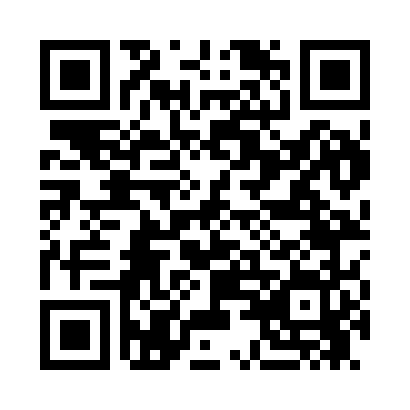 Prayer times for Big Beaver, Pennsylvania, USAMon 1 Jul 2024 - Wed 31 Jul 2024High Latitude Method: Angle Based RulePrayer Calculation Method: Islamic Society of North AmericaAsar Calculation Method: ShafiPrayer times provided by https://www.salahtimes.comDateDayFajrSunriseDhuhrAsrMaghribIsha1Mon4:155:541:255:268:5710:362Tue4:155:551:265:268:5710:363Wed4:165:551:265:268:5610:354Thu4:175:561:265:268:5610:355Fri4:185:561:265:268:5610:346Sat4:195:571:265:268:5610:347Sun4:205:581:275:268:5510:338Mon4:215:581:275:268:5510:329Tue4:215:591:275:268:5510:3210Wed4:226:001:275:268:5410:3111Thu4:236:001:275:268:5410:3012Fri4:256:011:275:268:5310:2913Sat4:266:021:275:268:5310:2814Sun4:276:031:275:268:5210:2815Mon4:286:031:285:268:5110:2716Tue4:296:041:285:268:5110:2617Wed4:306:051:285:268:5010:2518Thu4:316:061:285:268:4910:2419Fri4:336:071:285:268:4910:2220Sat4:346:071:285:268:4810:2121Sun4:356:081:285:258:4710:2022Mon4:366:091:285:258:4610:1923Tue4:386:101:285:258:4510:1824Wed4:396:111:285:258:4510:1625Thu4:406:121:285:258:4410:1526Fri4:416:131:285:248:4310:1427Sat4:436:141:285:248:4210:1228Sun4:446:151:285:248:4110:1129Mon4:456:161:285:238:4010:1030Tue4:476:171:285:238:3910:0831Wed4:486:181:285:238:3810:07